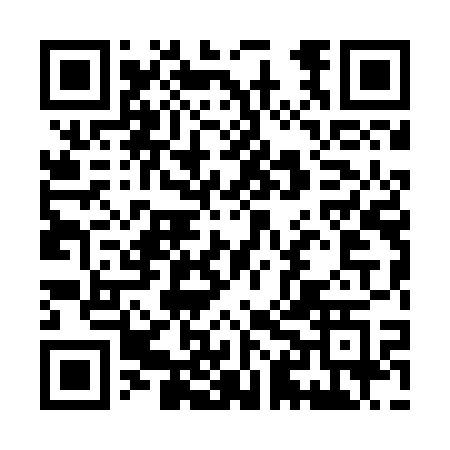 Prayer times for Luxembourg, Luxembourg, LuxembourgWed 1 May 2024 - Fri 31 May 2024High Latitude Method: Angle Based RulePrayer Calculation Method: Muslim World LeagueAsar Calculation Method: HanafiPrayer times provided by https://www.salahtimes.comDateDayFajrSunriseDhuhrAsrMaghribIsha1Wed3:556:121:336:388:5411:022Thu3:526:111:326:398:5511:043Fri3:496:091:326:408:5711:074Sat3:466:071:326:408:5811:105Sun3:426:051:326:419:0011:126Mon3:396:041:326:429:0111:157Tue3:366:021:326:439:0311:188Wed3:336:011:326:449:0411:219Thu3:305:591:326:459:0511:2310Fri3:275:581:326:469:0711:2611Sat3:245:561:326:479:0811:2912Sun3:205:551:326:479:1011:3213Mon3:175:531:326:489:1111:3514Tue3:165:521:326:499:1311:3815Wed3:155:501:326:509:1411:4016Thu3:155:491:326:519:1511:4117Fri3:145:481:326:529:1711:4118Sat3:145:471:326:529:1811:4219Sun3:145:451:326:539:1911:4320Mon3:135:441:326:549:2111:4321Tue3:135:431:326:559:2211:4422Wed3:125:421:326:559:2311:4423Thu3:125:411:326:569:2411:4524Fri3:115:401:326:579:2611:4625Sat3:115:391:326:589:2711:4626Sun3:115:381:336:589:2811:4727Mon3:115:371:336:599:2911:4728Tue3:105:361:337:009:3011:4829Wed3:105:351:337:009:3111:4830Thu3:105:341:337:019:3211:4931Fri3:105:341:337:029:3311:49